First Name of Application CV No 1681230Whatsapp Mobile: +971504753686 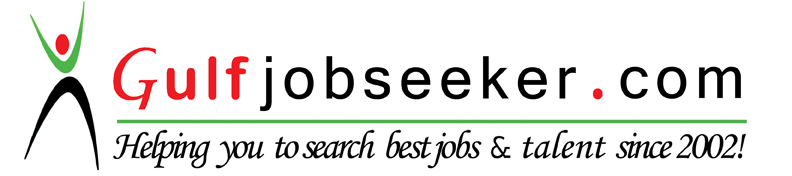 To get contact details of this candidate Purchase our CV Database Access on this link.http://www.gulfjobseeker.com/employer/services/buycvdatabase.phpRespected Sir / Madam,
I have more than 15 Years Teaching Experience in Pakistan and UAE. I take every student as a Challenge. With this experience as a primary/Middle Mathematics teacher, I am adept in classroom instructions, development of institute plans and parent Teacher relations. Moreover while my on the job experience has afforded me a well-rounded skill set including first one rate conflict resolution and problem solving abilities.I also have a solid education foundation and a passion for Teaching. I am extremely enthusiastic to join your Institution and would welcome the Opportunity to countable to improve your students.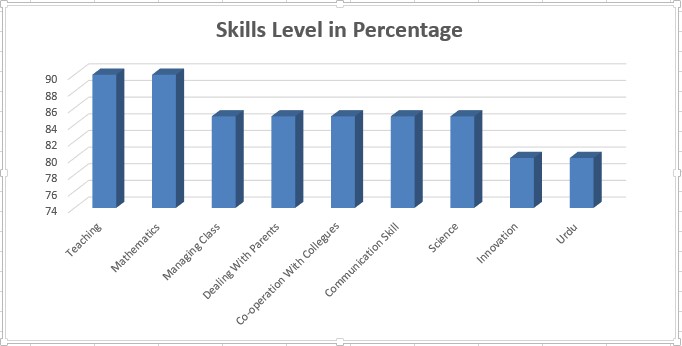 
Teacher (Mathematics/Science/Urdu)

Teacher (Mathematics/Science/Urdu)

Teacher (Mathematics/Science/Urdu)

Teacher (Mathematics/Science/Urdu)

Teacher (Mathematics/Science/Urdu)
Objective : To seek a challenging position in professional and dynamic organization with an aim to contribute towards the objectives of the organization and simultaneously develop professional skills.Objective : To seek a challenging position in professional and dynamic organization with an aim to contribute towards the objectives of the organization and simultaneously develop professional skills.Objective : To seek a challenging position in professional and dynamic organization with an aim to contribute towards the objectives of the organization and simultaneously develop professional skills.Objective : To seek a challenging position in professional and dynamic organization with an aim to contribute towards the objectives of the organization and simultaneously develop professional skills.Objective : To seek a challenging position in professional and dynamic organization with an aim to contribute towards the objectives of the organization and simultaneously develop professional skills.EducationEducationEducationEducationEducationBechelor Of Education(Al Khair University)Graduation B.Sc(Double Maths,Physics)  Zakaryia UniversityIntermediate (Multan Education Board)Bechelor Of Education(Al Khair University)Graduation B.Sc(Double Maths,Physics)  Zakaryia UniversityIntermediate (Multan Education Board)Bechelor Of Education(Al Khair University)Graduation B.Sc(Double Maths,Physics)  Zakaryia UniversityIntermediate (Multan Education Board)Bechelor Of Education(Al Khair University)Graduation B.Sc(Double Maths,Physics)  Zakaryia UniversityIntermediate (Multan Education Board)Bechelor Of Education(Al Khair University)Graduation B.Sc(Double Maths,Physics)  Zakaryia UniversityIntermediate (Multan Education Board)
Employment History

Employment History

Employment History

Employment History

Employment History
Mathematics TeacherMathematics TeacherNew Indian Model School DubaiSepyember2014 ~ Till NowSepyember2014 ~ Till Now
Responsibilities & Duties : preparing and delivering lessons to a range of classes of different ages and abilities;marking work, giving appropriate feedback and maintaining records of pupils' progress and development;researching new topic areas, maintaining up-to-date subject knowledge, and devising and writing new curriculum materials;preparing pupils for qualifications and external examinations;managing pupil behaviour in the classroom and on school premises, and applying appropriate and effective measures in cases of misbehaviour;communicating with parents and carers over pupils' progress and participating in departmental meetings, parents' evenings and whole school training events;liaising with other professionals, such as learning mentors, careers advisers, educational psychologists and education welfare officers;supervising and supporting the work of teaching assistants, trainee teachers and newly qualified teachers (NQTs);participating in and organising extracurricular activities, such as outings, social activities and sporting events;undergoing regular observations and participating in regular in-service training (INSET) as part of continuing professional development (CPD).
Responsibilities & Duties : preparing and delivering lessons to a range of classes of different ages and abilities;marking work, giving appropriate feedback and maintaining records of pupils' progress and development;researching new topic areas, maintaining up-to-date subject knowledge, and devising and writing new curriculum materials;preparing pupils for qualifications and external examinations;managing pupil behaviour in the classroom and on school premises, and applying appropriate and effective measures in cases of misbehaviour;communicating with parents and carers over pupils' progress and participating in departmental meetings, parents' evenings and whole school training events;liaising with other professionals, such as learning mentors, careers advisers, educational psychologists and education welfare officers;supervising and supporting the work of teaching assistants, trainee teachers and newly qualified teachers (NQTs);participating in and organising extracurricular activities, such as outings, social activities and sporting events;undergoing regular observations and participating in regular in-service training (INSET) as part of continuing professional development (CPD).
Responsibilities & Duties : preparing and delivering lessons to a range of classes of different ages and abilities;marking work, giving appropriate feedback and maintaining records of pupils' progress and development;researching new topic areas, maintaining up-to-date subject knowledge, and devising and writing new curriculum materials;preparing pupils for qualifications and external examinations;managing pupil behaviour in the classroom and on school premises, and applying appropriate and effective measures in cases of misbehaviour;communicating with parents and carers over pupils' progress and participating in departmental meetings, parents' evenings and whole school training events;liaising with other professionals, such as learning mentors, careers advisers, educational psychologists and education welfare officers;supervising and supporting the work of teaching assistants, trainee teachers and newly qualified teachers (NQTs);participating in and organising extracurricular activities, such as outings, social activities and sporting events;undergoing regular observations and participating in regular in-service training (INSET) as part of continuing professional development (CPD).
Responsibilities & Duties : preparing and delivering lessons to a range of classes of different ages and abilities;marking work, giving appropriate feedback and maintaining records of pupils' progress and development;researching new topic areas, maintaining up-to-date subject knowledge, and devising and writing new curriculum materials;preparing pupils for qualifications and external examinations;managing pupil behaviour in the classroom and on school premises, and applying appropriate and effective measures in cases of misbehaviour;communicating with parents and carers over pupils' progress and participating in departmental meetings, parents' evenings and whole school training events;liaising with other professionals, such as learning mentors, careers advisers, educational psychologists and education welfare officers;supervising and supporting the work of teaching assistants, trainee teachers and newly qualified teachers (NQTs);participating in and organising extracurricular activities, such as outings, social activities and sporting events;undergoing regular observations and participating in regular in-service training (INSET) as part of continuing professional development (CPD).
Responsibilities & Duties : preparing and delivering lessons to a range of classes of different ages and abilities;marking work, giving appropriate feedback and maintaining records of pupils' progress and development;researching new topic areas, maintaining up-to-date subject knowledge, and devising and writing new curriculum materials;preparing pupils for qualifications and external examinations;managing pupil behaviour in the classroom and on school premises, and applying appropriate and effective measures in cases of misbehaviour;communicating with parents and carers over pupils' progress and participating in departmental meetings, parents' evenings and whole school training events;liaising with other professionals, such as learning mentors, careers advisers, educational psychologists and education welfare officers;supervising and supporting the work of teaching assistants, trainee teachers and newly qualified teachers (NQTs);participating in and organising extracurricular activities, such as outings, social activities and sporting events;undergoing regular observations and participating in regular in-service training (INSET) as part of continuing professional development (CPD).Maths/Science TeacherMaths/Science TeacherAlbon,s Academy Girls SchoolSep, 2013 ~ April, 2014Sep, 2013 ~ April, 2014plan, prepare and deliver instructional activities that facilitate active learning experiencesdevelop schemes of work and lesson plansestablish and communicate clear objectives for all learning activitiesprepare classroom for class activitiesprovide a variety of learning materials and resources for use in educational activitiesidentify and select different instructional resources and methods to meet students' varying needsinstruct and monitor students in the use of learning materials and equipmentuse relevant technology to support instructionobserve and evaluate student's performance and developmentassign and grade class work, homework, tests and assignmentsprovide appropriate feedback on workencourage and monitor the progress of individual studentsmaintain accurate and complete records of students' progress and developmentupdate all necessary records accurately and completely as required by law, district policies and school regulationsprepare required reports on students and activitiesmanage student behavior in the classroom by establishing and enforcing rules and proceduresmaintain discipline in accordance with the rules and disciplinary systems of the schoolapply appropriate disciplinary measures where necessaryperform certain pastoral duties including student support, counseling students with academic problems and providing student encouragementparticipate in extracurricular activities such as social activities, sporting activities, clubs and student organizationsparticipate in department and school meetings, parent meetingscommunicate necessary information regularly to students, colleagues and parents regarding student progress and student needskeep updated with developments in subject area, teaching resources and methods and make relevant changes to instructional plans and activitiesplan, prepare and deliver instructional activities that facilitate active learning experiencesdevelop schemes of work and lesson plansestablish and communicate clear objectives for all learning activitiesprepare classroom for class activitiesprovide a variety of learning materials and resources for use in educational activitiesidentify and select different instructional resources and methods to meet students' varying needsinstruct and monitor students in the use of learning materials and equipmentuse relevant technology to support instructionobserve and evaluate student's performance and developmentassign and grade class work, homework, tests and assignmentsprovide appropriate feedback on workencourage and monitor the progress of individual studentsmaintain accurate and complete records of students' progress and developmentupdate all necessary records accurately and completely as required by law, district policies and school regulationsprepare required reports on students and activitiesmanage student behavior in the classroom by establishing and enforcing rules and proceduresmaintain discipline in accordance with the rules and disciplinary systems of the schoolapply appropriate disciplinary measures where necessaryperform certain pastoral duties including student support, counseling students with academic problems and providing student encouragementparticipate in extracurricular activities such as social activities, sporting activities, clubs and student organizationsparticipate in department and school meetings, parent meetingscommunicate necessary information regularly to students, colleagues and parents regarding student progress and student needskeep updated with developments in subject area, teaching resources and methods and make relevant changes to instructional plans and activitiesplan, prepare and deliver instructional activities that facilitate active learning experiencesdevelop schemes of work and lesson plansestablish and communicate clear objectives for all learning activitiesprepare classroom for class activitiesprovide a variety of learning materials and resources for use in educational activitiesidentify and select different instructional resources and methods to meet students' varying needsinstruct and monitor students in the use of learning materials and equipmentuse relevant technology to support instructionobserve and evaluate student's performance and developmentassign and grade class work, homework, tests and assignmentsprovide appropriate feedback on workencourage and monitor the progress of individual studentsmaintain accurate and complete records of students' progress and developmentupdate all necessary records accurately and completely as required by law, district policies and school regulationsprepare required reports on students and activitiesmanage student behavior in the classroom by establishing and enforcing rules and proceduresmaintain discipline in accordance with the rules and disciplinary systems of the schoolapply appropriate disciplinary measures where necessaryperform certain pastoral duties including student support, counseling students with academic problems and providing student encouragementparticipate in extracurricular activities such as social activities, sporting activities, clubs and student organizationsparticipate in department and school meetings, parent meetingscommunicate necessary information regularly to students, colleagues and parents regarding student progress and student needskeep updated with developments in subject area, teaching resources and methods and make relevant changes to instructional plans and activitiesplan, prepare and deliver instructional activities that facilitate active learning experiencesdevelop schemes of work and lesson plansestablish and communicate clear objectives for all learning activitiesprepare classroom for class activitiesprovide a variety of learning materials and resources for use in educational activitiesidentify and select different instructional resources and methods to meet students' varying needsinstruct and monitor students in the use of learning materials and equipmentuse relevant technology to support instructionobserve and evaluate student's performance and developmentassign and grade class work, homework, tests and assignmentsprovide appropriate feedback on workencourage and monitor the progress of individual studentsmaintain accurate and complete records of students' progress and developmentupdate all necessary records accurately and completely as required by law, district policies and school regulationsprepare required reports on students and activitiesmanage student behavior in the classroom by establishing and enforcing rules and proceduresmaintain discipline in accordance with the rules and disciplinary systems of the schoolapply appropriate disciplinary measures where necessaryperform certain pastoral duties including student support, counseling students with academic problems and providing student encouragementparticipate in extracurricular activities such as social activities, sporting activities, clubs and student organizationsparticipate in department and school meetings, parent meetingscommunicate necessary information regularly to students, colleagues and parents regarding student progress and student needskeep updated with developments in subject area, teaching resources and methods and make relevant changes to instructional plans and activitiesplan, prepare and deliver instructional activities that facilitate active learning experiencesdevelop schemes of work and lesson plansestablish and communicate clear objectives for all learning activitiesprepare classroom for class activitiesprovide a variety of learning materials and resources for use in educational activitiesidentify and select different instructional resources and methods to meet students' varying needsinstruct and monitor students in the use of learning materials and equipmentuse relevant technology to support instructionobserve and evaluate student's performance and developmentassign and grade class work, homework, tests and assignmentsprovide appropriate feedback on workencourage and monitor the progress of individual studentsmaintain accurate and complete records of students' progress and developmentupdate all necessary records accurately and completely as required by law, district policies and school regulationsprepare required reports on students and activitiesmanage student behavior in the classroom by establishing and enforcing rules and proceduresmaintain discipline in accordance with the rules and disciplinary systems of the schoolapply appropriate disciplinary measures where necessaryperform certain pastoral duties including student support, counseling students with academic problems and providing student encouragementparticipate in extracurricular activities such as social activities, sporting activities, clubs and student organizationsparticipate in department and school meetings, parent meetingscommunicate necessary information regularly to students, colleagues and parents regarding student progress and student needskeep updated with developments in subject area, teaching resources and methods and make relevant changes to instructional plans and activitiesMaths/Science/Urdu TeacherMaths/Science/Urdu TeacherLa Salle Higher Secondary SchoolMarch1993 ~ June,2013March1993 ~ June,2013Making administrative and budget decisionsPrioritizing teaching methodsCompleting parent and student counselingEnforcing rules and disciplinary actionLecturing and discussing conceptsPreparing material for presentationsGrading tests and conducting progress reportsRecordkeeping student activities in accordance with laws and school policiesMaking administrative and budget decisionsPrioritizing teaching methodsCompleting parent and student counselingEnforcing rules and disciplinary actionLecturing and discussing conceptsPreparing material for presentationsGrading tests and conducting progress reportsRecordkeeping student activities in accordance with laws and school policiesMaking administrative and budget decisionsPrioritizing teaching methodsCompleting parent and student counselingEnforcing rules and disciplinary actionLecturing and discussing conceptsPreparing material for presentationsGrading tests and conducting progress reportsRecordkeeping student activities in accordance with laws and school policiesMaking administrative and budget decisionsPrioritizing teaching methodsCompleting parent and student counselingEnforcing rules and disciplinary actionLecturing and discussing conceptsPreparing material for presentationsGrading tests and conducting progress reportsRecordkeeping student activities in accordance with laws and school policiesMaking administrative and budget decisionsPrioritizing teaching methodsCompleting parent and student counselingEnforcing rules and disciplinary actionLecturing and discussing conceptsPreparing material for presentationsGrading tests and conducting progress reportsRecordkeeping student activities in accordance with laws and school policies Key Skills Key Skills Key Skills Key Skills Key SkillsEnthusiasmImaginationCommitmentEnergeticDisciplinedI.T (Microsoft  Office)EnthusiasmImaginationCommitmentEnergeticDisciplinedI.T (Microsoft  Office)EnthusiasmImaginationCommitmentEnergeticDisciplinedI.T (Microsoft  Office)EnthusiasmImaginationCommitmentEnergeticDisciplinedI.T (Microsoft  Office)EnthusiasmImaginationCommitmentEnergeticDisciplinedI.T (Microsoft  Office)Personal DetailsPersonal DetailsPersonal DetailsPersonal DetailsPersonal DetailsNationalityPakistaniPakistaniPakistaniD.O.B04-Sep-197304-Sep-197304-Sep-1973Visa StatusEmployment VisaEmployment VisaEmployment VisaLanguagesPunjabi, Urdu, English, Punjabi, Urdu, English, Punjabi, Urdu, English, ReferenceOn requestOn requestOn request